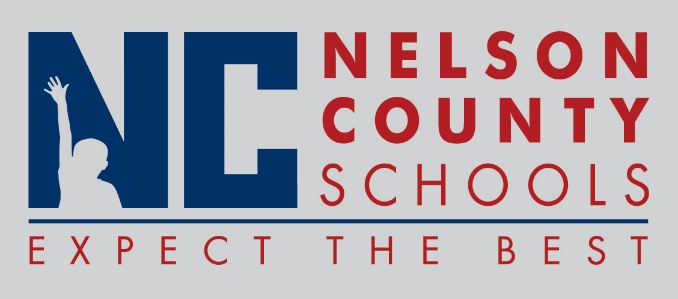 Decision PaperISSUE: BOS, FHES, BES, NH, CCES schools all wish to apply for Mathematics Achievement Fund (MAF) grants sponsored by the Kentucky Department of Education.  These grants are designed to support the implementation of key aspects of Kentucky Academic Standards in Mathematics.  Each of these grant applications estimated at $50,000 amounting to $250,000 for our district. RECOMMENDATION:   	Approve request for MAF Grants in the amount of $41,000 each amounting to $205,000.RECOMMENDED MOTION:  	I move that the Nelson County Board of Education approve the MAF Grant applications for the following:Boston SchoolFoster Heights ElementaryCox’s Creek ElementaryNew Haven SchoolBloomfield Elementary To:Nelson County Board of EducationFrom:Ann Marie Williamscc:Dr. Anthony Orr, SuperintendentDate:RE:Mathematics Achievement Fund (MAF) grant applications